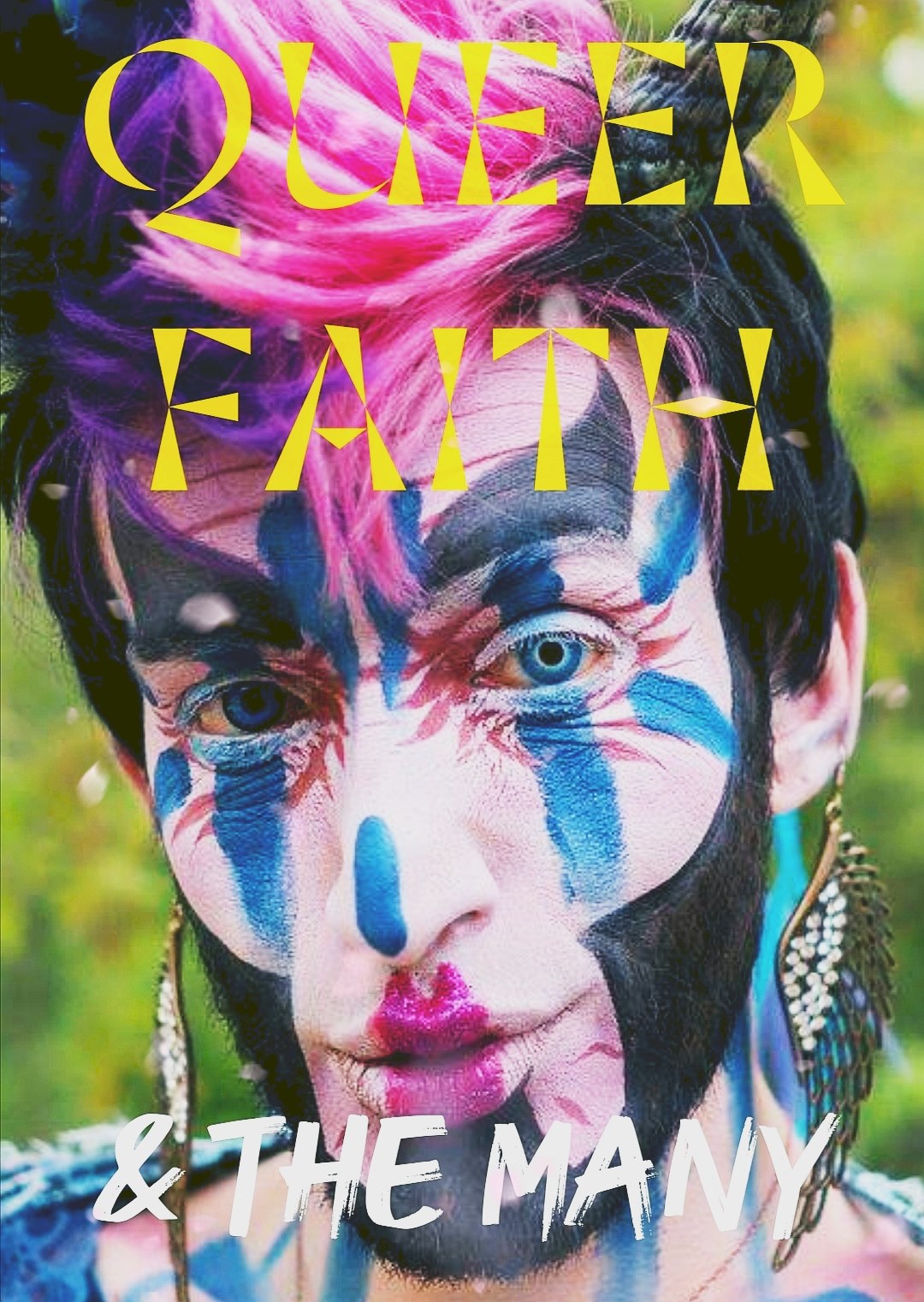 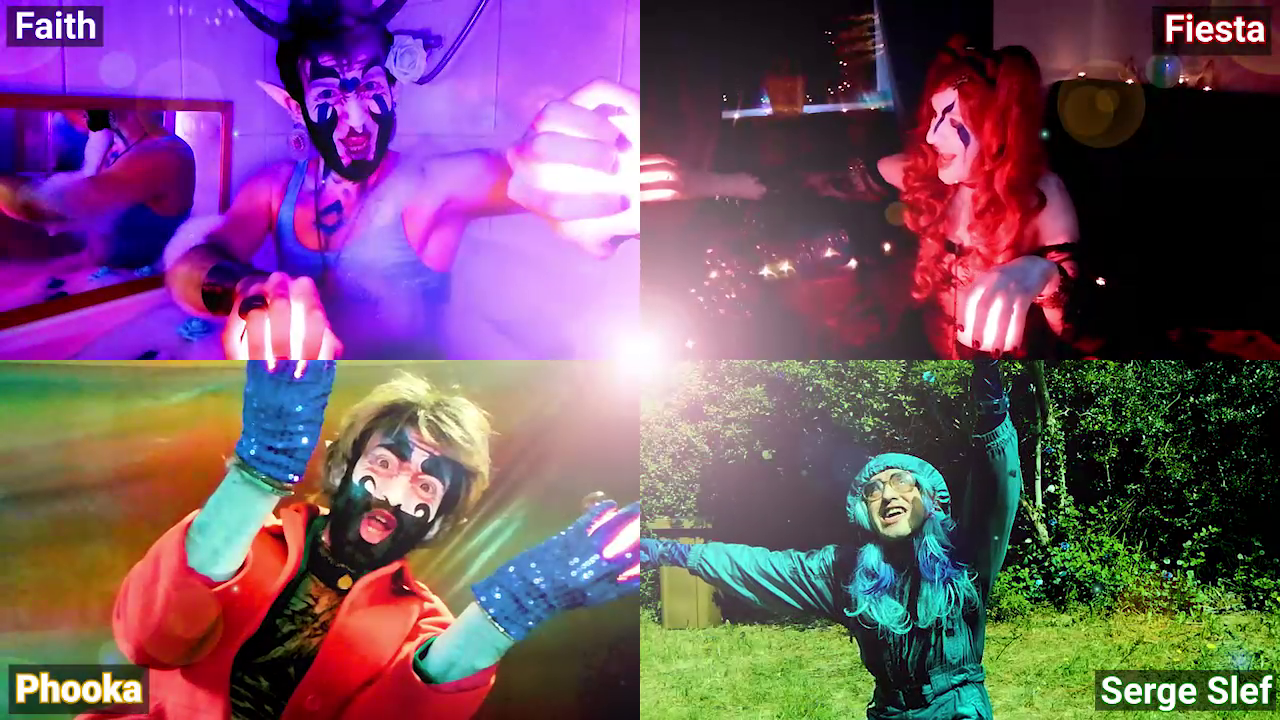 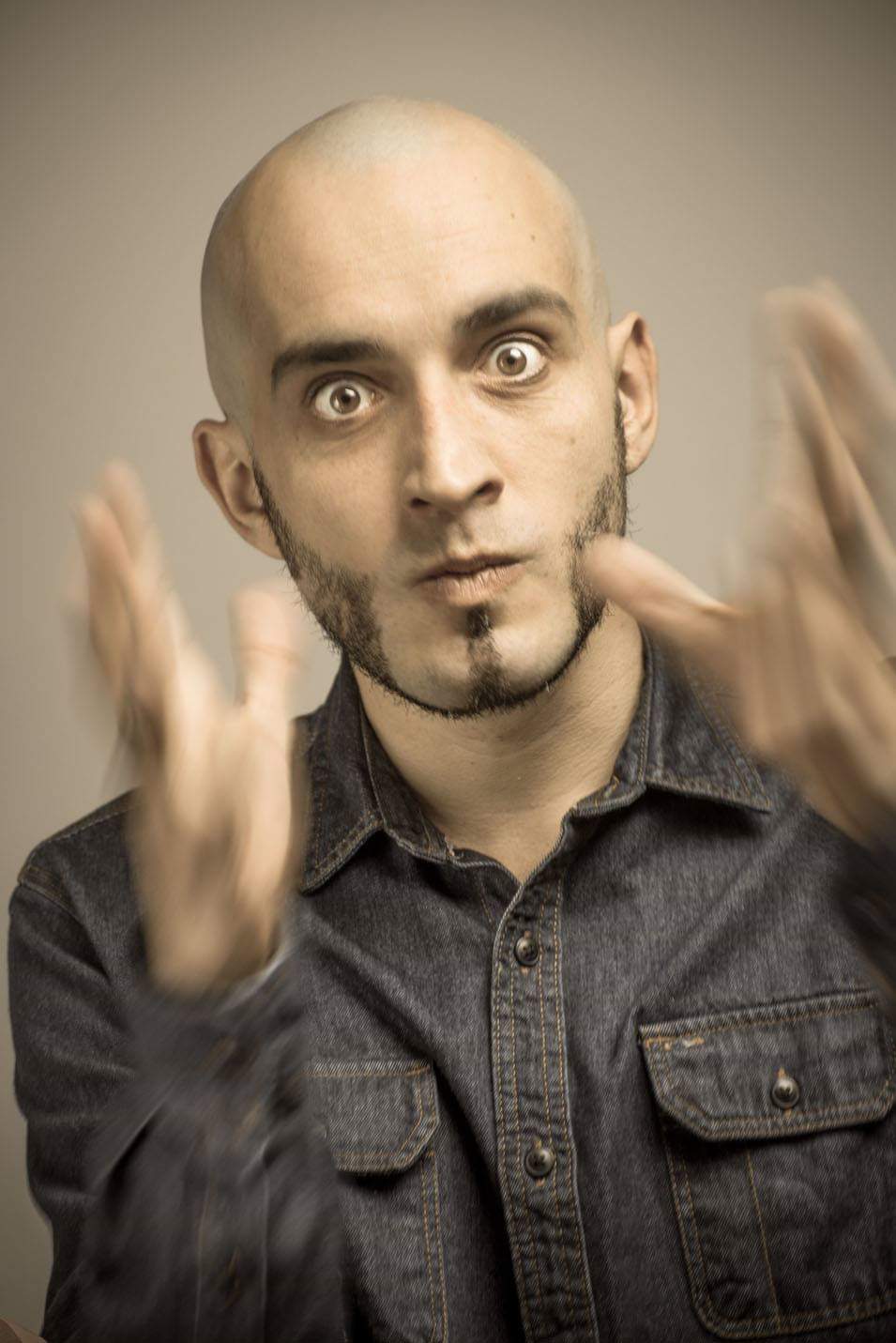 - TheMany -AntojO Oteroqueerfaithandthemany@outlook.com  /  antojo@live.beTel. Fr : +33(0)659936241 / Showreels
Studies :1991 CERCLE PAUL BERT de Rennes, 1995 COMPAGNIE LÉGITIME FOLIE de Rennes, 2000 CONSERVATOIRE N.R. DE RENNES, 2002 THÉÂTRE DU SPHINX de Nantes, 2003 CONSERVATOIRE DU 5e ardt de Paris, 2005 INSAS, Bruxelles, Dîplômé avec Grande Distinction2010 Statut d’Artiste BelgeYOUTUBE CREATIONS of « Queer Faith & TheMany – Radical Faeries & Plurals » :2022 :
« A soft and fluffy afternoon away with yourselves » (by Mad Faith and TheMany – Radical Plurals) - https://youtu.be/BUt6j_tJexQ 
2021 : ON A LEAVING PLANE (music video)2020 :A sWORDs CLUB - 001 by Queer Faith and TheMany : « MULTIPLE » (by the Elemental System) - https://youtu.be/U7lo96TtK5MLET'SSS... - https://youtu.be/S9XMhwNncjkDISSOCIATIVE DEREALISATION - https://youtu.be/c0pM1NU27hEConfinement-Cover by TheMany (about co-consciousness & co-fronting) : TAKE MY HAND (sanitizer) - https://youtu.be/Sjv5iaD3sqo2019 :THE SOURCE (soundtrack) - https://youtu.be/Xl7uI-d9c1MLIFE (soundtrack) - https://youtu.be/Y-BbBpOUZ_s2018 :LONE WOLF - https://youtu.be/PAZwpCK6-W0 , LIFE - https://youtu.be/wcVP5iFT3O0 , & LOVE TEMPLE - https://youtu.be/N-2B3k-UD44ACTING (AntojO) :CINÉMA, TV :2018 : ZONE BLANCHE (S.2) - T. Poiraud et J. Despaux2017 : AU SERVICE DE LA FRANCE (saison2) - A. Charrier / PÉRIL SUR LA BASE - L. Katrian2016 : ALEX HUGO LES AMANTS DU LEVANT - O. Langlois2015 : UN PETIT BOULOT - P. Chaumeil2014 : TOKYO ANYWAY - C. Meynard2010 : LE KOT Saisons 1 & 2 série TV - MTV-Belgique - J. B. Delannoy2009 : SOMEWHERE BEETWEEN HERE AND NOW de O. BoonjingCOURTS et MOYENS MÉTRAGES :2020 : STELO – P. A. Hamann / ILS SURVEILLENT – Q. Van Roye2014 : SACRÉ CHARLEMAGNE – A. François / PLUTOT CREVER QUE MOURIR ICI – J.-B. Delannoy2012 : LARYNGITHE CHRONIQUE - M. Fortin - https://www.youtube.com/watch?v=Nq5_KrBU2Ec&index=2&list=PL7t5ZP4Ggm-esY-9zkZWP0cqzsW36JIdR2010 : MOZART AU BÛCHER - C. Meynard) - https://vimeo.com/20556808 / HUNGER - A. Wullus - https://youtu.be/Ngsb6EinnHU2009 : MIMESIS - C. Meynard - https://vimeo.com/26061018SPECTACLE VIVANT :2017 -> 2023 : QUEER FAITH & THEMANY, RADICAL FAERIES (Performance – Show) –> Tour in Europe with our songs (Belgium, France and the UK) J’AI LES BLEUS DE L’ORAGE – Line Guelatti (ongoing creation)2012 : LES MISÉRABLES – directed by T. Debroux2011 : L'ÉCUME DES JOURS - directed by E. Dekonninck from B. Vian -> touring until 20132010 : LES TROIS SOEURS de TCHEKOV - directed by M. Dezoteux -> tours in France and Belgium until 2012